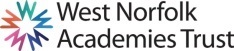 JOB DESCRIPTIONContext of the department and roleSpringwood High School is one of three 11 – 18 High Schools in King’s Lynn catering for a truly comprehensive catchment area which is partly urban and partly rural. We are one of the most successful schools in the West Norfolk area with approximately 1700 students on roll, including 350 in the Sixth Form.  We are the leading school in the emerging West Norfolk Academy Trust which currently consists of 4 secondary schools and 7 primary schools and the development of this will provide excellent opportunities for career progression for our staff. Among our main assets is a dedicated and highly trained group of staff who support each other, a strongly caring ethos, willing learners and a rich variety of extracurricular activities.  In September 2000 Springwood became a Specialist Arts School, in 2009 a Training School and from April 2011 a new style Academy. In February 2017 the school was inspected by OFSTED and was judged good for the third successive time.  “Pupils learn within a calm, orderly environment and enjoy positive relationships with their teachers and with each other.  They speak articulately and with confidence, wear their uniform with pride and treat the school site with respect.” The full report can be viewed on our website. The School has become increasingly popular as the exercise of parental choice moved rapidly in our favour and we are oversubscribed at all levels including the Sixth Form. In recent years the school has focussed strongly on raising standards of achievement. We intend to appoint a colleague who will make a significant impact on this endeavour.Art at Springwood is part of the Arts Faculty which includes Dance, Drama and Music. The ArtDepartment has four specialist rooms which also have access to dedicated computer areas as ICT is agrowing part of our daily teaching practice. We also have a print room, photographic portraitstudio and a large traditional Dark Room. The Department numbers three full‐time teachers anduptake for both GCSE and A level Art & photography courses is strong. We currently have a total of nine GCSE groups across Years 10 and 11. In year 12 we have one group studying AS Fine Art and Photography and two groups studying A2 Photography & Art. We also teach GCSE photography and have groups currently in year 9, 10 &11. The ability to teach both of these disciplines would be an advantage, or have a specialism in printing. We wish to appoint someone who will be happy to live in West Norfolk. Housing is inexpensive, quality of life is good, and sporting and cultural opportunities are plentiful. The nearest cities of Norwich, Cambridge and Peterborough are an hour’s drive and there are good rail links to London.  King’s Lynn stages a major cultural festival each summer based around the Corn Exchange and there is an Arts Centre which holds the Spring “Open “show for the Eastern Counties as well as its varied exhibition programme throughout the year. There is also a thriving art community in West and North Norfolk with many local artists in the area.Design Technology is a vibrant department within Springwood High School.  All students at KS3 currently follow a programme of design technology and food, with one lesson of each a fortnight.  At Key Stage 4 students then chose from options including GCSE Food Preparation and Nutrition, GCSE Design Technology, Level 2 Construction and Level 2 Hair and Beauty Studies.  All of these courses are very popular and often over-subscribed. All courses are based on 5 hours a fortnight with students starting their options at the beginning of year 9.  At Key Stage 5 we also offer level 3 Textiles and level 3 Food Science and Nutrition.We look forward to receiving your application, and please do not hesitate to contact the school if you wish to discuss the role further.Purpose of the Job To inspire and motivate pupils, fostering a love for design and passion for creativityTo meet all requirements of the Teachers’ Standards.Within the designated curriculum area, to implement, deliver and contribute to the published scheme of work. To shape the learning experience to motivate and encourage students to achieve their full potential. To monitor the progress of students and provide support to ensure personal and academic growth. Teaching and Learning ResponsibilitiesTo deliver the designated programme of teaching as presented in the scheme of work. To use a variety of delivery methods to stimulate learning, appropriate to student abilities. To prepare and update subject materials. To ensure a high quality learning experience for students that meets internal and external quality standards. Within the guidance presented in the school Assessment Policy and using appropriate I.T. systems, to assess, record and report on the attendance, progress, development and attainment of students. To take part in Parent/Carer Information Evenings. Within the school’s marking and homework policy, to set and mark work appropriate to the needs of each student. To provide constructive feedback to facilitate progression. To undertake assessment of students as required by internal and external (e.g. examination boards) procedures. To apply the school’s Behaviour Policy to ensure that effective learning can take place. To maintain discipline and use appropriate rewards and sanctions in line with school policy. To ensure that Literacy, Numeracy and ICT opportunities are optimised within the context of the designated teaching programme. To optimise the use of classroom support staff. Job context and flexibilityThe duties and responsibilities listed in this job description provide a summary of the main aspects of the role.   This is not an exhaustive list and the post holder may be required to carry out other tasks, as deemed appropriate to the grade and nature of the post.This job description is current at the date indicated below but, in consultation with the post holder, it may be changed by the Headteacher to reflect or anticipate changes in the post commensurate with the grade or job title. Due to the routine of the school, the workload may not be evenly spread throughout the year.  Flexibility of hours, and a flexible attitude and willingness to assist others in the team, when required is necessary.The post holder will have a shared responsibility for the safeguarding of all children and young people. The post holder has an implicit duty to promote the welfare of all children and young people.The Trust is committed to safeguarding and promoting the welfare of children and young people and expects all staff and volunteers to share in this commitment. All staff will be subject to an enhanced DBS (Disclosure and Barring Service) check.PERSON SPECIFICATIONAppl = Application form	Int = Interview		Ref = ReferenceSchool/College:West Norfolk Academies TrustBased at Springwood High SchoolJob Title:Teacher of Art (plus Key Stage 3 Technology)Full Time – 100%Temporary Maternity Cover from January 2020Grade:MPS/UPS  as appropriateResponsible to:HeadteacherWorking With:Art DepartmentQualificationsEssentialDesirableHow assessedQTSApplRelevant DegreeApplExperienceEssentialDesirableHow assessedExperience of teaching to GCSE Appl/Int/RefExperience of working in a teamAppl/Int/RefContribution to school beyond the classroomAppl/Int/RefSkills, Attributes and KnowledgeEssentialDesirableHow assessedAn understanding of the use of data in promoting pupil achievement and attainmentAppl/Int/RefSkills and knowledge to deal with student safety and behaviourAppl/Int/RefSetting high standards to staff and students by personal exampleAppl/Int/RefAbility to gain parental support and co-operationAppl/Int/RefAbility to work effectively under pressureAppl/Int/RefAbility to prioritise and meet deadlinesAppl/Int/RefCommitment to continued personal developmentAppl/Int/RefAbility to focus on standards and the belief that all students can succeed given the right opportunity and supportAppl/Int/RefDemonstrate a commitment to equal opportunitiesAppl/Int/RefIT literate.Appl/Int/RefPersonal qualitiesEssentialDesirableHow assessedAmbition for self and othersAppl/Int/RefA flexible and student focused approach to workingAppl/Int/RefGenuine concern for others             Appl/Int/RefDecisive, determined and self-confidentAppl/Int/RefIntegrity, trustworthy, honest and openAppl/Int/RefAccessible and approachableAppl/Int/RefExcellent attendance and punctualityAppl/Int/RefExcellent interpersonal skillsAppl/Int/Ref